КАЛЕНДАРЬ  СОБЫТИЙ и МЕРОПРИЯТИЙ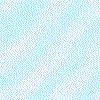 МУНИЦИПАЛЬНОГО РАЙОНА БЕЗЕНЧУКСКИЙна  декабрь  2013 годаМероприятия МБУК «Безенчукский межпоселенческий культурно – досуговый центр» муниципального района Безенчукский Самарской областиМуниципальное бюджетное учреждение культуры«Безенчукская межпоселенческая центральная библиотека»№Дата, времяНаименование мероприятия(включая производственные и подготовительные мероприятия)Ответственное должностное лицо (ФИО, должность)Место проведенияВозрастная категория, количество человек16.12.2013г. 18-00ч. Выездной концерт народного хора «Русская песня»Хормейстер – Баннова Л.В. с. КупиноРазновозрастная 214.12.2013г. 14-00ч.Вечер отдыха «Необыкновенное новогоднее путешествие»  Зав. культ. мас. сектора Стадникова И.А.РДК «Мелиоратор»Разновозрастная320.12.2013г. 11-00ч. Корпоративное праздничное мероприятие для работников культуры Зав.метод.каб. БабошеваЛ.Ф.РДК «Мелиоратор» Пенсионеры 423.12.2013г. 18-30ч. Вечер отдыха «Необыкновенное Новогоднее путешествие» Зав.метод.каб. БабошеваЛ.Ф.РДК «Мелиоратор» Разновозрастная 524.12.2013г. 18-30ч. Вечер отдыха «Необыкновенное Новогоднее путешествие» Зав.метод.каб. БабошеваЛ.Ф.РДК «Мелиоратор» Разновозрастная625.12.2013г. 18-30ч. Вечер отдыха «Необыкновенное Новогоднее путешествие» Зав.метод.каб. БабошеваЛ.Ф.РДК «Мелиоратор» Молодежь 726.12.2013г. 13-00ч.Вечер отдыха «Серпантин Новогодних приключений» Зав.метод.каб. БабошеваЛ.Ф.РДК «Мелиоратор»827.12.2013г. 19-00ч. Вечер отдыха «Необыкновенное Новогоднее путешествие» Зав.метод.каб. БабошеваЛ.Ф.РДК «Мелиоратор» 928.12.2013г. 19-00ч.Вечер отдыха «Необыкновенное новогоднее путешествие» для жителей п. Безенчук Зав.метод.каб. БабошеваЛ.Ф.	РДК «Мелиоратор»СП СДК с. ВасильевкаСП СДК с. ВасильевкаСП СДК с. ВасильевкаСП СДК с. ВасильевкаСП СДК с. ВасильевкаСП СДК с. Васильевка105.12.2013г 10-00ч.Детская развлекательная программа «В гости к нам идет Зима» Зав. струк. подразделением Киселева Н.В.                    худ. рук. Идкаева Е.Л.СП СДК  ВасильевкаШкольники210.12.2013г. 13-00ч.Познавательная программа «Права человека.» Зав. струк. подразделением Киселева Н.В.СП СДК ВасильевкаРазновозрастная312.12.2013г. 13-00ч.Игровая программа «Веселые снежинки.»Зав. струк. подразделением Киселева Н.В.СП СДК Васильевкадети418.12.2013г. 16-00ч.Конкурс рисунков «Мир волшебницы Зимы.»Зав. струк. подразделением Киселева Н.В.СП с. Васильевкадети520.12.2013г. 16-30ч.Концерт детской художественной самодеятельности «Фейерверк детских улыбок»Зав. струк. подразделениемКиселева Н.В., худ. рук. Идкаева Е.Л., худ. рук. Хорошева А.Д.СП с. Васильевкаразновозрастная624.12.2013г. 13-00ч.Позноват. – развлекательная программа «Что бывает в Новый год?» Зав. струк. подразделением Киселева Н.В.СП с. Васильевкамолодежь727.12.2013г. 13-00ч.Конкурсная программа «Танцевальное конфетти»Худ. рук. Хорошева А.Д.СП с. Васильевкаразновозрастная828.12.2013г. 19-00ч.Конкурсно - развлекательная программа «Деды морозы и Снегурочки» Зав. струк. подразделением Киселева Н.В.СП СДК Васильевкашкольники929.12.2013г. 19-00ч.Литературно – муз. гостиная  «Пока горит свеча»худ. рук. Идкаева Е.Л.СП СДК Васильевкаразновозрастная1030.12.2013г. 17-00ч.Праздничная программа для жителей села «Волшебство Новогодней ночи»Зав. струк. подразделением Киселева Н.В.СП СДК ВасильевкаразновозростнаяСП СДК с. АлександровкаСП СДК с. АлександровкаСП СДК с. АлександровкаСП СДК с. АлександровкаСП СДК с. АлександровкаСП СДК с. Александровка101.12.2013г.  16-00ч.Выставка «О вещая душа моя, о сердце полное тревоги»Шерстнева Л.Е. худ. рук.Библиотекас. Александровкадети208.12.2013г.  16-00чВыставка «Возмущенная совесть Росии»Беседа с детьмиШерстнева Л.Е. худ. рук.Библиотекас. Александровкамолодежь312.12.2013г. 16-00ч.Выставка «День конституции»(конкурсы, игры) Шерстнева Л.Е. худ. рук.Библиотекас. Александровкамолодежь415.12.2013 г. 15-00ч.Выставка: «Огненное сердце»(информационная беседа)Шерстнева Л.Е. худ. рук.Библиотекас. Александровска 7-12 лет522.12.2013г. 15-00ч.Театрализованное представление за ЗОЖ «Мы против наркотиков»Шерстнева Л.Е. худ. рук.Александровский СДКмолодежь629.12.2013г. 15-00ч.Новогодний концерт (Выставка рисунков «Зимние узоры» поделки)Шерстнева Л.Е. худ. рук.Библиотекас. Александровскашкольники77, 14, 28.12.2013г. 20-00ч.Танцевальная программа для молодежи. ДискотекаШерстнев  А.Г. зав. струк. подразделением.Александровский СДКмолодежьСДК с. НатальиноСДК с. НатальиноСДК с. НатальиноСДК с. НатальиноСДК с. НатальиноСДК с. Натальино101.12.2013г. 13-00ч.Беседа «Зачем планету губит СПИД» Дмитриева М.В. – зав. структ. подразделениемДмитриев А.Л. – худ. рук.СП СДК с. Натальиностаршеклассники208.12.2013г. 13-00ч.Викторина для детей «Сто тысяч почему»Дмитриева М.В. – зав. структ. подразделениемДмитриев А.Л. – худ. рук.СП СДК с. Натальиношкольники314.12.2013г. 18-00ч.Отчетный концерт «Мы дарим вам свои сердца»  Дмитриева М.В. – зав. структ. подразделениемДмитриев А.Л. – худ. рук.СП СДК с. НатальиноРазновозрастная 422.12.2013г. 15-00ч. Праздник валенка «Валенки, валенки, красивы да ладненьки» Дмитриева М.В. – зав. структ. подразделениемДмитриев А.Л. – худ. рук.СП СДК с. Натальиношкольники530.12.2013г. 11-00ч.Театрализованное представление «День рожденья Деда Мороза» Дмитриева М.В. – зав. структ. подразделениемДмитриев А.Л. – худ. рук.СП СДК с. Натальинодети631.12.2013г. 21-00ч.Новогодняя развлекательная программа «Хоровод друзей»Дмитриева М.В. – зав. структ. подразделениемДмитриев А.Л. – худ. рук.СП СДК с. НатальиноразновозрастнаяСП СДК с. МакарьевкаСП СДК с. МакарьевкаСП СДК с. МакарьевкаСП СДК с. МакарьевкаСП СДК с. МакарьевкаСП СДК с. Макарьевка128.12.2013г. 12-00ч.Детская елкаШик Л.Л. Зав. стр. подразделениемСП с. Макарьевкашкольники231.12.2013г. 21-00ч.Вечер отдыха для взрослых«Бал маскарад»Шик Л.Л. Зав. стр. подразделениемСП с. Макарьевкавзрослые37,13.12.2013г. 21-00ч.ДискотекаШик Л.Л. Зав. стр. подразделениемСП с. МакарьевкамолодежьСП СДК с. ПрибойСП СДК с. ПрибойСП СДК с. ПрибойСП СДК с. ПрибойСП СДК с. ПрибойСП СДК с. Прибой114.12.2013г. 14-00ч.Отчетный концертСинеглазова С.Л. зав. струк. подразделениемМитрофанова Т.А.Худ. рук.СДЕ с. Прибойразновозрастная228.12.2013г. 14-00ч.Новогоднее представление, концертСинеглазова С.Л. зав. струк. подразделением Митрофанова Т.А.Худ. рук.СДК с. Прибойразновозрастная328.12.2013г. 15-00ч. Детская елка «Новогодние приключения Буратино» Синеглазова С.Л. зав. струк. подразделением Митрофанова Т.А.Худ. рук.СДК с. Прибойдети431.12.2013г. 21-00ч.«Новогодний бал маскарад»Синеглазова С.Л. зав. струк. подразделением Митрофанова Т.А.Худ. рук.СДК с. Прибойразновозрастная56,7,13,14,20,21,27,28.12.2013г.с 21-00 до 24-00ч.Танцевальные дискотекиСинеглазова С.Л. зав. струк. подразделениемМитрофанова Т.А.Худ. рук.СДК с. Прибойразновозрастная ПС СДК с. ПесочноеПС СДК с. ПесочноеПС СДК с. ПесочноеПС СДК с. ПесочноеПС СДК с. Песочное104.12.2013г. 15-00ч.Тематическое мероприятие о СПИДе «Не дай себе погибнуть!» Фучеджи А.В.  зав. струк. подразделениемТрошина О.В. худ. рук.СП СДК с. ПесочноеШкольники206.12.2013г. 16-00ч.Дискотека «Танцуем вместе!»Фучеджи А.В.  зав. струк. подразделениемТрошина О.В. худ. рук.СП СДК с. ПесочноеМолодежь307.12.2013г. 14-00ч.Праздничный отчетный концерт Фучеджи А.В.  зав. струк. подразделениемСП СДК с. ПесочноеРазновозрастная410.12.2013г. 11-00ч.Показ декоративно – прикладных работ «Затейник»Трошина О.В. худ. рук.СП СДК с. ПесочноеРазновозрастная512.12.2013г. 14-00ч.Тематическое мероприятие «День конституции РФ»Фучеджи А.В.  зав. струк. подразделениемСП СДК с. ПесочноеШкольники618.12.2013г. 14-00ч.Игровая программа «Спорт – это здоровье»Фучеджи А.В.  зав. струк. подразделениемСП СДК с. ПесочноеШкольники724.12.2013г. 14-00ч. Конкурс снежных фигур «Узнай, кто это?»Фучеджи А.В.  зав. струк. подразделением        Трошина О.В. худ. рук.СП СДК с. ПесочноеШкольники826.12.2013г. 14-00ч. Утренник для детей «Здравствуй Новый Год!»Фучеджи А.В.  зав. струк. подразделением        Трошина О.В. худ. рук.СП СДК с. ПесочноеДети 927.12.2013г. 19-00ч.  Вечер отдыха «Прощай Старый года»Фучеджи А.В.  зав. струк. подразделением        Трошина О.В. худ. рук.СП СДК с. ПесочноеВзрослые1028.12.2013г.  19-00ч.Танцевальная программа «Праздничная программа»Фучеджи А.В.  зав. струк. подразделением        Трошина О.В. худ. рук.СП СДК с. ПесочноеМолодежь1131.12.2013г. 19-00ч.Танцевальная программа «Скоро Новый Год!»Фучеджи А.В.  зав. струк. подразделением        Трошина О.В. худ. рук.СП СДК с. ПесочноемолодежьСП СДК с. Екатериновка СП СДК с. Екатериновка СП СДК с. Екатериновка СП СДК с. Екатериновка СП СДК с. Екатериновка СП СДК с. Екатериновка 103.12.2013г. 15-00ч.Вечер отдыха «Быть добру!»Романова А.Б. – зав. струк. подразделениемСП  с. Екатериновкавзрослые208.12.2013г. 11-00ч.Концертная программа  посвященная выборам Главы с/пРоманова А.Б. – зав. струк. подразделениемСП с. Екатериновкаразновозрастная3с 14.12.2013г. по 31.12.2013г.  Выставка работ из «Мастерской Деда Мороза»  «Новогодние чудеса своими руками»Романова А.Б. – зав. струк. подразделениемСП с. Екатериновка407,14.12.2013 г. 19-00ч.Дискотека Романова А.Б. – зав. струк. подразделениемСП с. ЕкатериновкаСП СДК с. КрасноселкиСП СДК с. КрасноселкиСП СДК с. КрасноселкиСП СДК с. КрасноселкиСП СДК с. КрасноселкиСП СДК с. Красноселки130.12.2013г. 13-00ч. - 15-00ч. Детское новогоднее представление «Проделки Бабы Яги и Кощея Бессмертного» зав. струк. подразделения – Ф.А. ГордиенкоСП. с. Красноселкиразновозрастная 231.12. 2013г.  19-00ч. Вечер отдыха «Бал маскарад»зав. струк. подразделения – Ф.А. ГордиенкоСП. с. КрасноселкимолодежьСП СДК ст. ЗвездаСП СДК ст. ЗвездаСП СДК ст. ЗвездаСП СДК ст. ЗвездаСП СДК ст. ЗвездаСП СДК ст. Звезда101.12.2013г. 16-00ч.Семейные встречи «Мы за чаем не скучаем»зав. струк. подразделения – Л.В. СтукмановаСП СДК ст. Звезда45 и выше 207.12.2013г. 18-00ч.Детская дискотеказав. струк. подразделения – Л.В. СтукмановаСП СДК ст. Звездашкольники311.12.2013г. 12-00ч.Мастер класс «Международный день танго» зав. струк. подразделения – Л.В. СтукмановаСП СДК ст. Звездаразновозрастная412.12.2013г. 18-00ч.Праздничная дискотека, посвященная «Дню конституции граждан России»зав. струк. подразделения – Л.В. СтукмановаСП СДК ст. Звездашкольники514.12.2013г. 18-00ч.Детская дискотеказав. струк. подразделения – Л.В. СтукмановаСП СДК ст. Звездашкольники618.12.2013г. 10-00ч.Выставка продажа изделий прикладного творчестваСП СДК с. Ольгино СП СДК с. Ольгино СП СДК с. Ольгино СП СДК с. Ольгино СП СДК с. Ольгино СП СДК с. Ольгино 17.12.2013г. 15-00ч.Отчетный концерт «Хорошее настроение»Зав. струк. подразделения А.А. ПетрушкинаСП СДК с. ОльгиноРазновозрастная227.12.2013г. 20-00ч. Игровая развлекательная программа «Новогодняя шумиха»Зав. струк. подразделения А.А. ПетрушкинаСП СДК с. ОльгиноШкольники328.12.2013г. 18-00ч.Театральное представление с игровой программой «Новогодняя елка» Зав. струк. подразделения А.А. ПетрушкинаСП СДК с. ОльгиноШкольники429.12.2013г. 11-00ч.Детский спектакль «Приключение нового года»Зав. струк. подразделения А.А. ПетрушкинаСП СДК с. ОльгиноДети57,14,21,28.12.2013г. 21-30ч.ДискотекиЗав. струк. подразделения А.А. ПетрушкинаСП СДК с. ОльгиномолодежьСП СДК с. ПереволокиСП СДК с. ПереволокиСП СДК с. ПереволокиСП СДК с. ПереволокиСП СДК с. ПереволокиСП СДК с. Переволоки106.12.2013г. 12-00ч.Мероприятие для детей             «Где живет Дед Мороз»Зав. струк. подразделения Н.А. ЕлуферьеваСП СДК с. ПереволокиДети 212.12.2013г. 16-00ч.Отчетный концертЗав. струк. подразделения Н.А. ЕлуферьеваСП СДК с. Переволокиразновозрастная313.12.2013г. 15-00ч.Выставка творчества «Кладовая Деда Мороза» Зав. струк. подразделения Н.А. ЕлуферьеваСП СДК с. Переволокиразновозрастная415.12.2013г. 12-00ч. Игровая программа «Зимние узоры»Зав. струк. подразделения Н.А. ЕлуферьеваСП СДК с. ПереволокиДети 528.12.2013г. 12-00ч. Театрализованное представление «Королева Зловреда и дед Мороз»Зав. струк. подразделения Н.А. ЕлуферьеваСП СДК с. Переволокишкольники631.12.2013г. 21-00ч.Развлекательная программа         «С наступающим новым годом»Зав. струк. подразделения Н.А. ЕлуферьеваСП СДК с. Переволокивзрослые77,14,21.12.2013г. 21-00ч. Дискотеки Зав. струк. подразделения Н.А. ЕлуферьеваСП СДК с. Переволокимолодежь№п/пДата, времяНаименование мероприятия(включая производственные и подготовительные мероприятия)Ответственноедолжностное лицо(ФИО, должность)Примечание1.До 20.12.2013 г.Подготовка и сдача годового отчёта о повышении квалификации сотрудников МБУК “БМЦБ” в 2013 году в Самарскую областную универсальную научную библиотекуКантеева Э.А., методист МБУК «БМЦБ»Место проведения:методико-библиографический отдел БМЦБ2.01.12.2013 г.Тематическая выставка “Беспощадный диагноз – СПИД!” (к Всемирному дню борьбы со СПИДом) Куркуль М.И., заведующая Ольгинской сельской библиотекойМесто проведения:Ольгинская сельская библиотека3.В течение месяца:Каждый вторникКаждая пятница«Мы дружим с книгой» - обслуживание воспитанников: д/с «Золотой петушок»д/с «Колосок»Петухова Т.А., библиотекарь абонемента Детской районной библиотекиМесто проведения: передвижной пункт в д/с «Золотой петушок»,«Колосок»4.11.12.2013 г.,10.00 чСеминар библиотечных работников МБУК «БМЦБ»Пропадалина Т.Н., руководитель МБУК «БМЦБ»;Ерцкина Т.В., заведующая Детской районной библиотекой;Место проведения:Безенчукская межпоселенческая центральная библиотека5. 05.12.2013 г.Книжная выставка, обзор “Учитель поэзии - для поэтов” (к 210-летию со дня рождения Ф.И.Тютчева)Куркуль М.И., заведующая Ольгинской сельской библиотекойМесто проведения:Ольгинская сельская библиотека6.12.12.2013 г.Книжная выставка, обзор “Утверждая право на счастье” (к 85-летию со дня рождения Ч.Айтматова)Куркуль М.И., заведующая Ольгинской сельской библиотекойМесто проведения:Ольгинская сельская библиотека7.13.12.2013 г.Книжная выставка, обзор “Лидер модернистов” (к 140-летию со дня рождения В.Я.Брюсова)Куркуль М.И., заведующая Ольгинской сельской библиотекойМесто проведения:Ольгинская сельская библиотека8.15.12.2013 г.Познавательная беседа “Стихи всех цветов радуги” (к 90-летию со дня рождения Я.Л.Акима) – для учащихся 1-4 классовКуркуль М.И., заведующая Ольгинской сельской библиотекойМесто проведения:Ольгинская сельская библиотека9.25.12.2013 г.Познавательно-развлекательная программа “В снежном царстве, морозном государстве”, посвящённая Новогодним праздникам (для детей 7-14 лет)Куркуль М.И., заведующая Ольгинской сельской библиотекойМесто проведения:Ольгинская сельская библиотека10.24.12.2013 г.«Зима в сказках» - конкурс на знание загадок о зимеПетухова Н.В., заведующая Песоченской сельской библиотекойМесто проведения: Песоченская сельская библиотека11.07.12.2013 г.,16.00 чКнижная выставка, вечер-портрет «О, вещая душа моя...», посвящённые 210-летию со дня рождения Ф.И.Тютчева (для юношества)Шерстнёва Л.Е., библиотекарь Александровской сельской библиотекиМесто проведения:Александровская сельская библиотека12.03.12., 04.12.2013 г.10.12., 11.12.2013 г.Цикл литературных занятий “Я с книгой открываю мир” (1-ые классы школ № 1, 2): “Дорога в царство Книги”“Загадочный мир”Романова Е.В., библиотекарь читального залаМесто проведения: Детская районная библиотека, читальный зал13.12.12.2013 г.“Спасибо Вам!” - праздничная встреча, посвящённая вручению премии “Библиоовация”Ерцкина Т.В., заведующая Детской районной библиотекой Место проведения: Детская районная библиотека14.17.12.- 28.12.2013 г.Цикл интерактивных площадок и игровых программ “Новогодняя карусель”Романова Е.В., библиотекарь читального залаМесто проведения: Детская районная библиотека, читальный зал15.21.12.2013 г.“Войдём в мир Книги вместе!” - заседание Клуба семейного чтения “Росточек доброты”Романова Е.В., библиотекарь читального залаМесто проведения: Детская районная библиотека, читальный зал16.10.12.- 30.12.2013 г.Цикл информационных обзоров “Детское чтение для сердца и разума” (для учащихся 2-х классов школ № 1, 2)Петухова Т.А., библиотекарь абонементаМесто проведения: Детская районная библиотека, абонемент17.17.12.- 30.12.2013 г.Литературная викторина “В снежном царстве, в морозном государстве”Петухова Т.А., библиотекарь абонементаМесто проведения: Детская районная библиотека, абонемент18.24.12.2013 г.“В гостях у Деда Мороза” - праздник для дошкольниковКвасова Т.А., библиотекарь Преполовенской сельской библиотекиМесто проведения: Преполовенский д/с «Рябинушка»19.07.12.2013г.11.00ч.«Православная библиотека юного читателя» - обзор-беседа (для учащихся 4-6 классов)Кузнецова Т.М., заведующая детской городской библиотекойМесто проведения:детская городская библиотека1класс 4 школа20.23.12.2013г.Новогодняя мозаика «На снежной поляне» - новогодний вечер в клубе пожилых людей «Золотой возраст»Махтева Л.Н.,заведующая городской библиотекой-филиаломМесто проведения:городская библиотека-филиал21. 12.12.2013 г.Выставка «Утверждая право на счастье» посвященная 85-летию Ч.АйтматоваКуркуль М.И.Заведующая Ольгинской сельской библиотекой.Место проведения:Ольгинская сельская библиотека22.30.12.2013г.17.00ч.“Таинственное мерцание, сказочное сверкание” - конкурсно-развлекательное представление для дошкольников.Сосновская А.Ф.- Заведующая Натальинской сельской библиотекойМесто проведения:Натальинская сельская библиотека23.11.12.13г.Книжная выставка-беседа “Правовое просвещение населения” Яндушкина Е.В..Заведующая Звездинской сельской библиотекойМесто проведения:Звездинская сельская библиотека6 класс